www.newi9.comStep 1: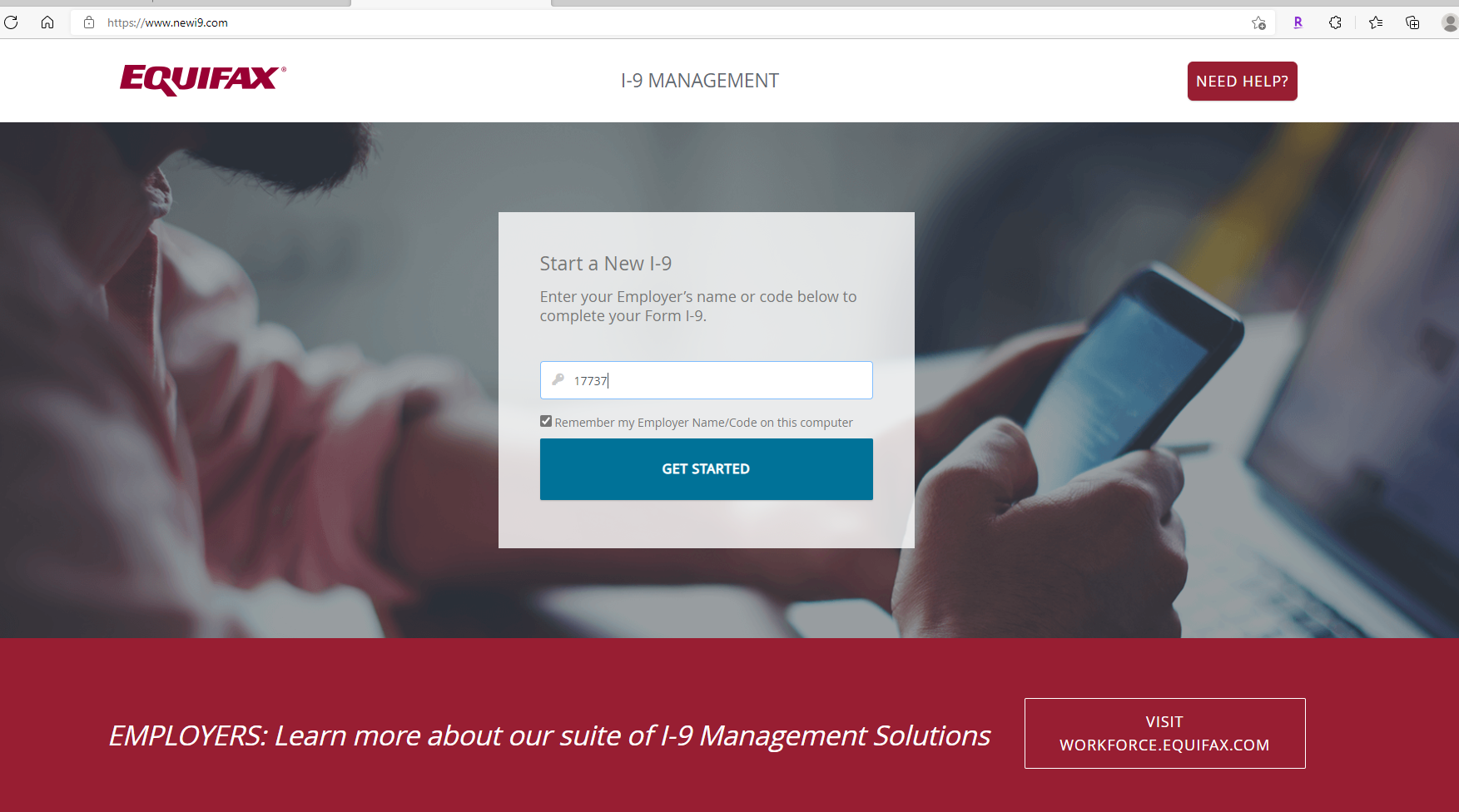 Employer Code: 17737Click “Get Started”Step 2: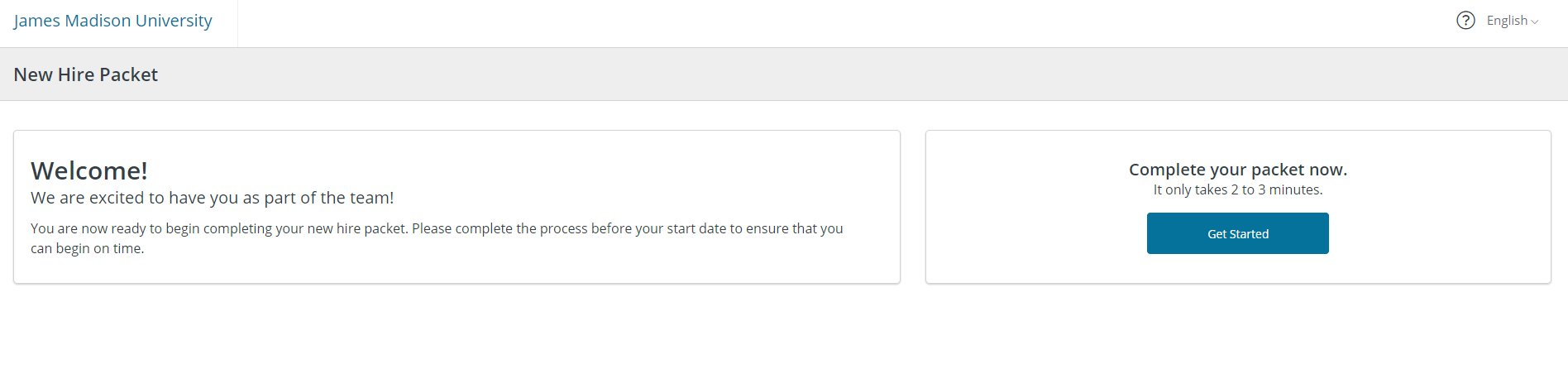 Click “Get Started”Step 3: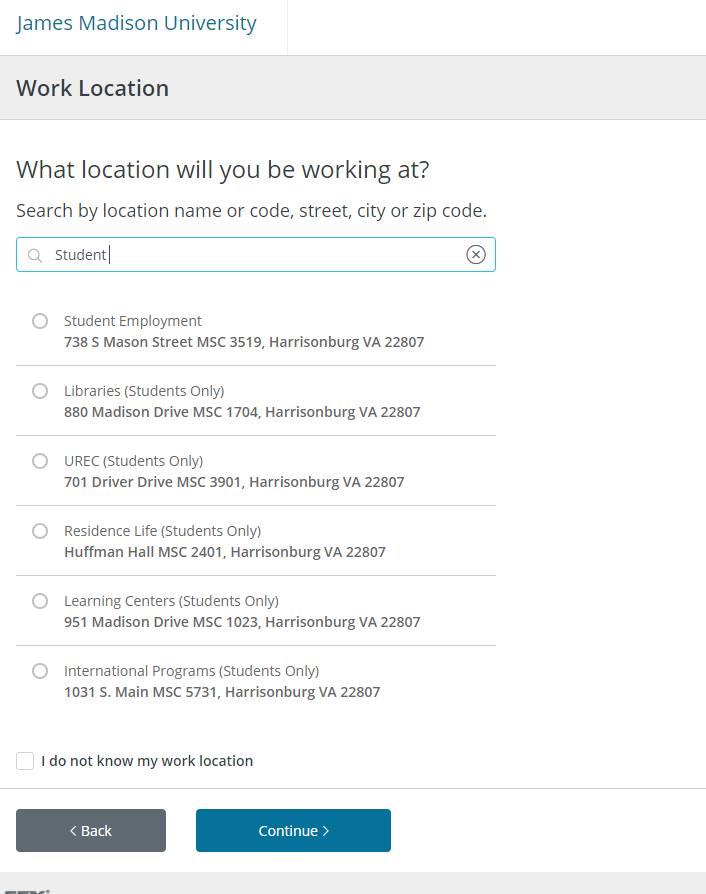 In the search box type “Student”The above list will appearSelect – Student Employment*If you student will be working in a Super User department they will need to select their respective departmentClick “Continue”Step 4: (next page)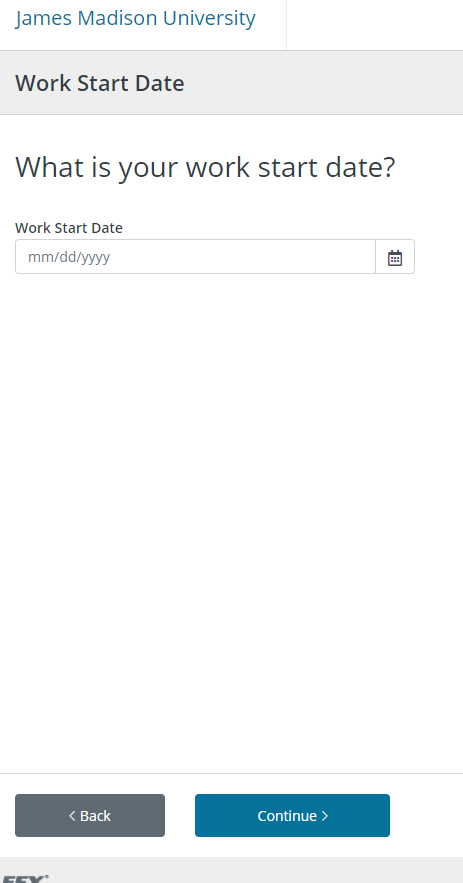 Enter intended start date Step 5: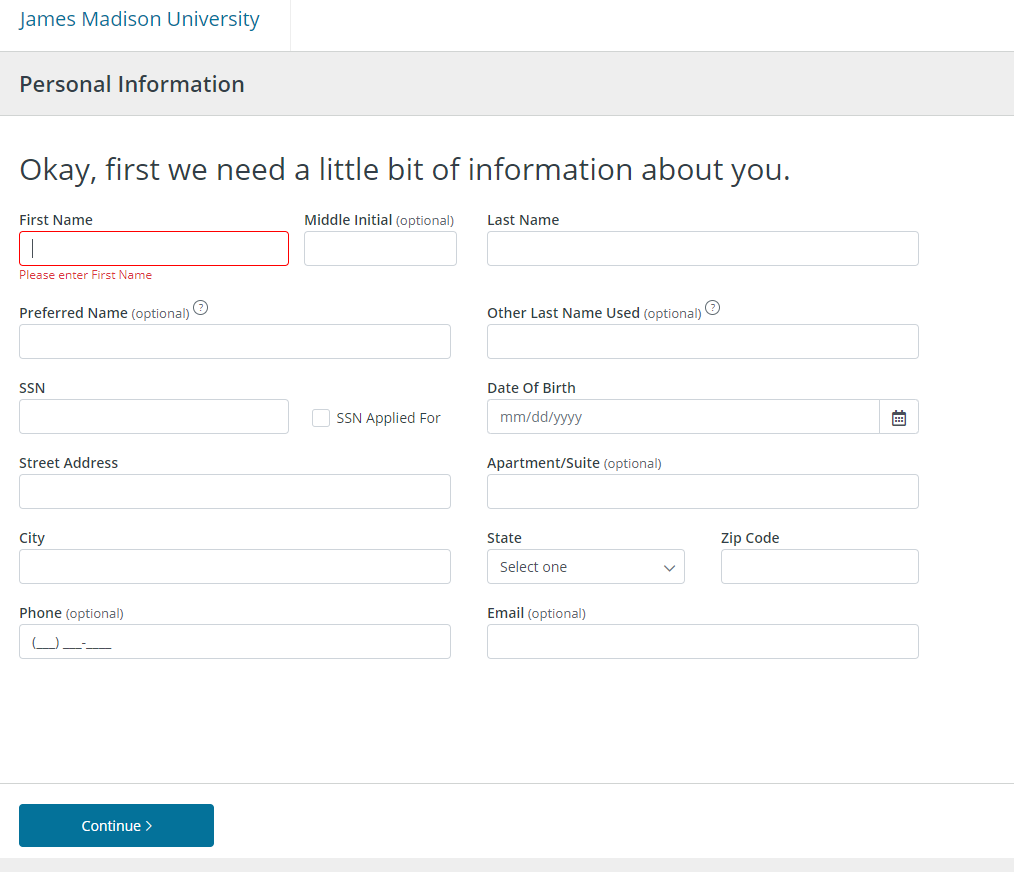 Enter personal information, click “Continue”Step 6: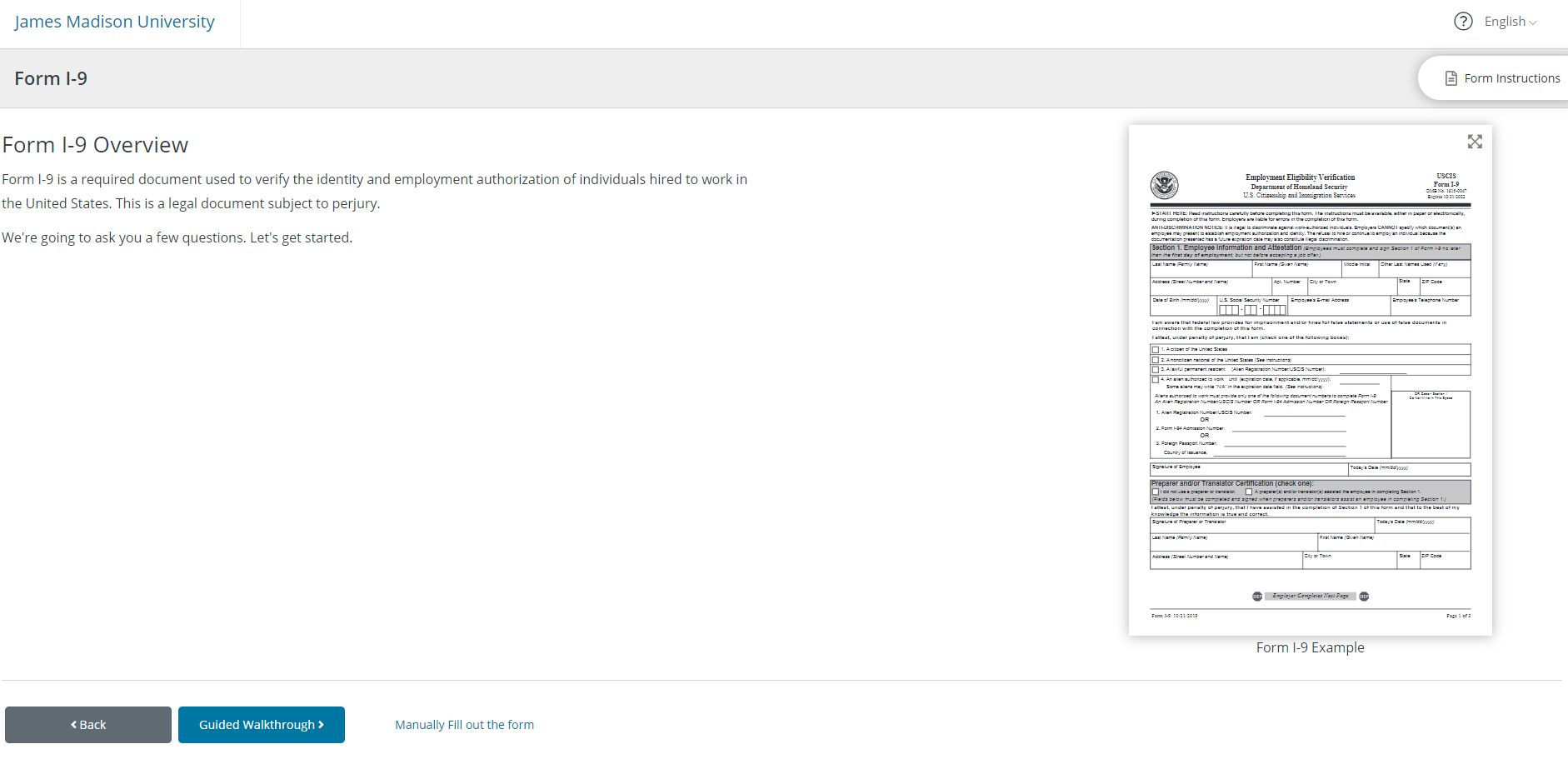 Read information, click “Manually fill out the form” ORClick on Guided Walkthrough if you wish for the system to take you through each box of section 1Step 7: Manually fill out the form – selected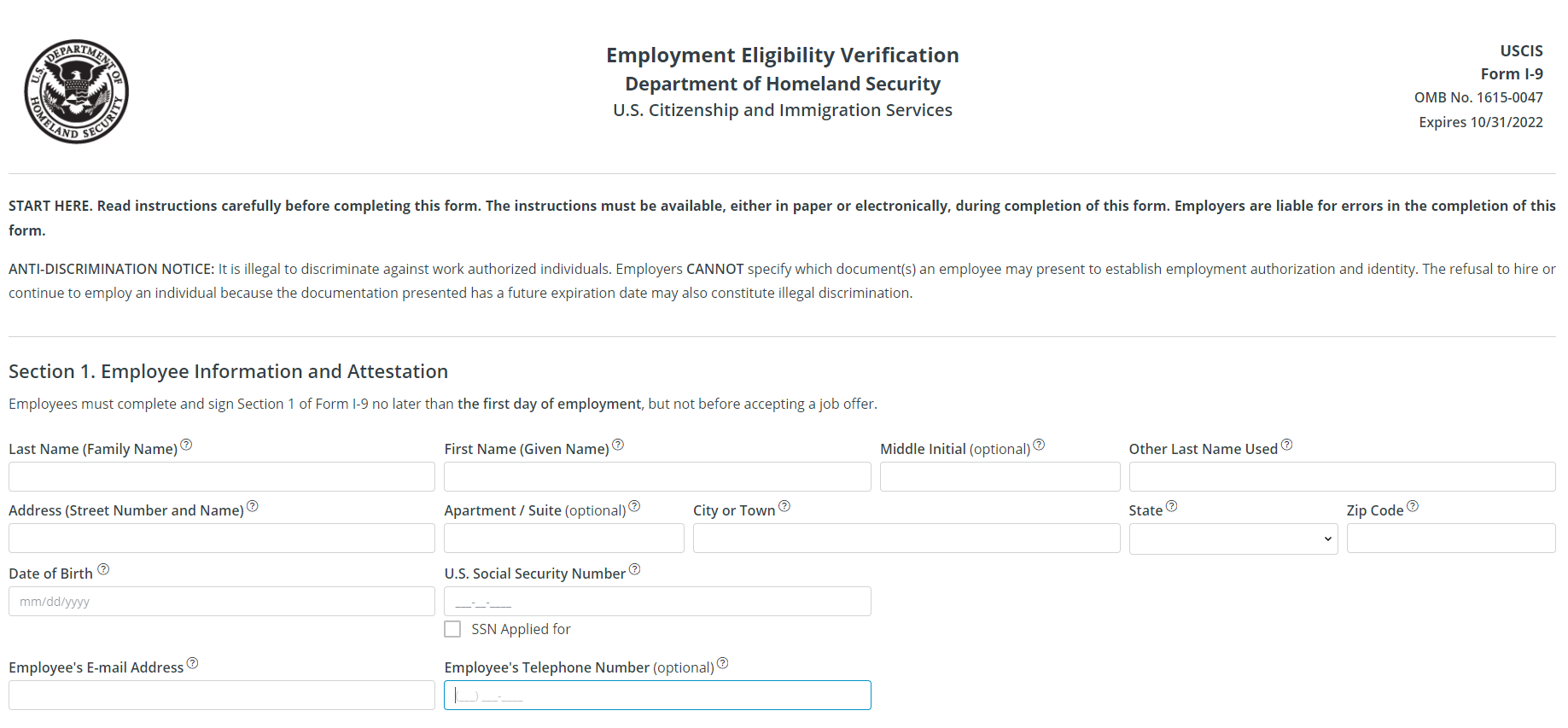 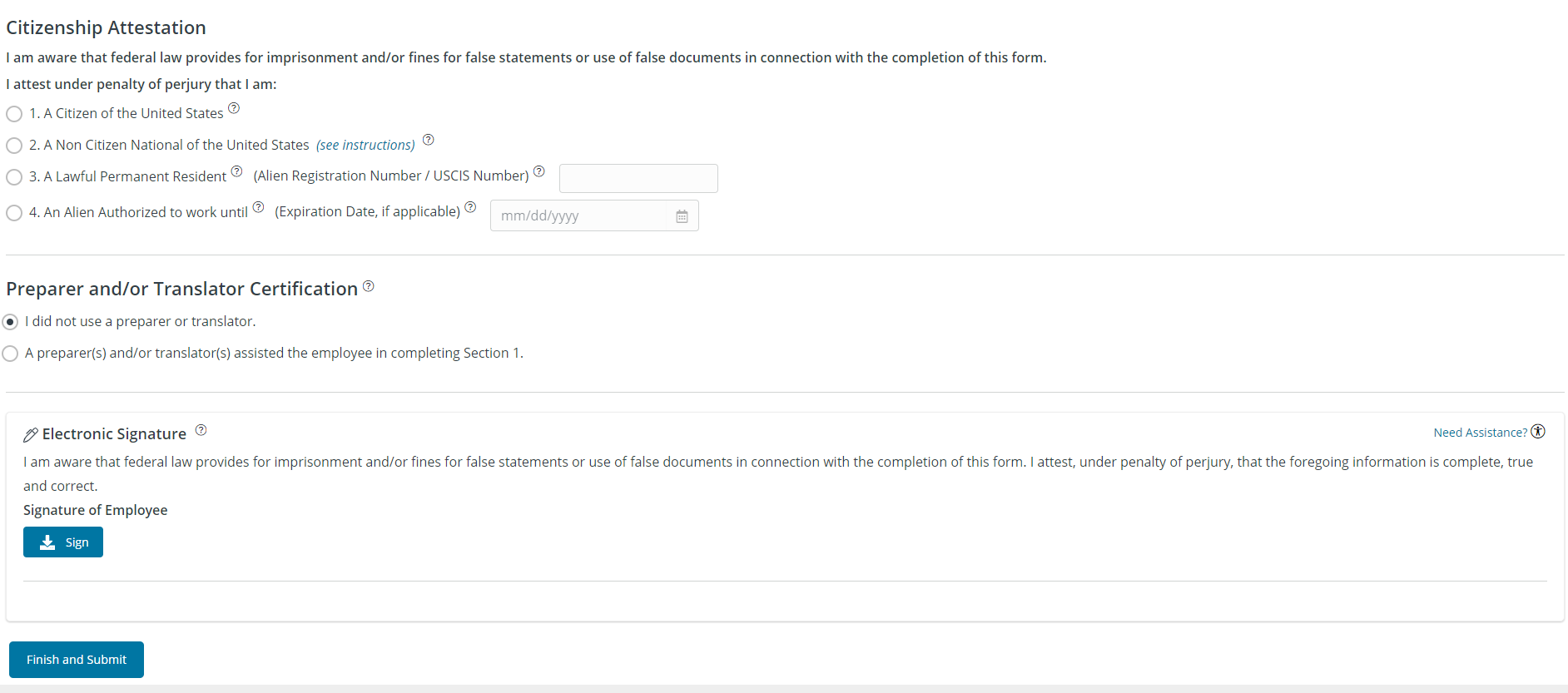 Complete, review, edit any errors, click “Sign”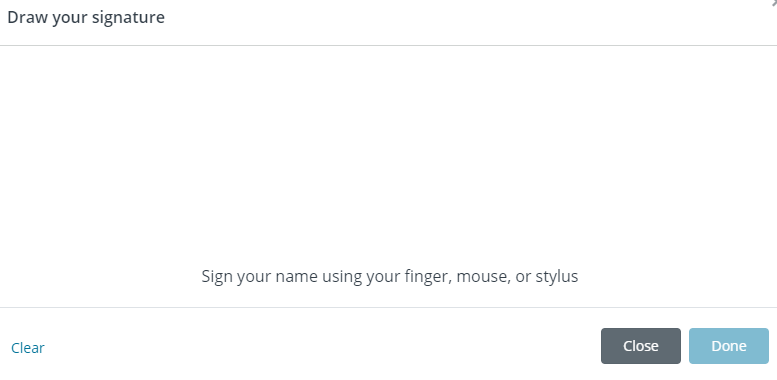 Sign and click “Done”Click “Finish and Submit”Step 8: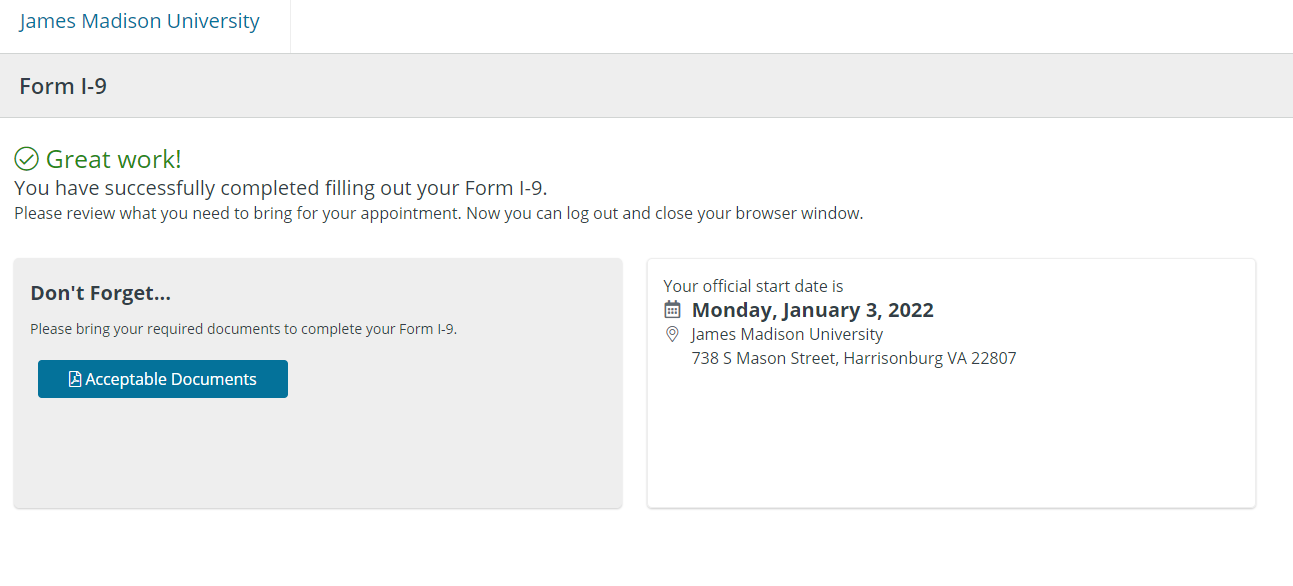 Click “Acceptable Documents” to view what documents the student will need to bring to the Section 2 appointment with Student Employment.Section 1 of the I9 form is complete!An email from studentjob@jmu.edu will be sent to the student with instructions on next steps to complete Section 2 of the I9 form.